Несоблюдение очередности проезда перекрестков является одной из основных причин ДТП.
Так, с начала текущего года на территории обслуживания ОГИБДД Ленинск-Кузнецкого произошло 24 ДТП по причине несоблюдения очередности проезда, в которых 32 человека получили травмы различной степени тяжести. Инспекторами ГИБДД выявлено более 200 фактов несоблюдения очередности проезда перекрестков.
Напоминаем, что в отношении проезда через нерегулируемый перекресток, стоит помнить , что здесь движение регулируется знаками приоритета, а если перекресток равнозначный – правилом «помеха справа». Согласно требованиям Правил дорожного движения, на перекрестке неравнозначных дорог водитель транспортного средства, движущегося по второстепенной дороге, должен уступить дорогу транспортным средствам, приближающимся по главной, независимо от направления их дальнейшего движения. В случае, когда главная дорога на перекрестке меняет направление, водители, движущиеся по главной дороге, должны руководствоваться между собой правилами проезда перекрестков равнозначных дорог. Этими же правилами должны руководствоваться водители, движущиеся по второстепенным дорогам. Если водитель не может определить наличие покрытия на дороге (темное время суток, грязь, снег и тому подобное), а знаков приоритета нет, он должен считать, что находится на второстепенной дороге. Напоминаем автолюбителям, что за несоблюдение очерёдности проезда перекрёстков и неподчинение сигналам регулирования предусмотрена административная ответственность по статье 12.13 КРФ об АП «Нарушение правил проезда перекрестков», которая наказывается штрафом в размере 1000 рублей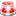 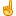 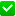 Начальник ОГИБДД Межмуниципального отдела МВД России «Ленинск-Кузнецкий» подполковник полиции Каличкин А.М.